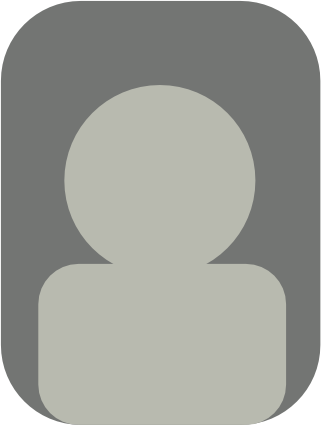 Persönliche DatenAusbildungBerufserfahrungenWeiterbildungWeitere Fähigkeiten und KenntnisseUnterschriftAna MusterNameVorname, NachnameGeburtsdatum /-ortDatum, OrtStaatsangehörigkeitdeutschFamilienstandledig08.2005 – 08.2008Universität, OrtAbschluss:  08.1998 – 08.2001Universität, OrtAbschluss:08.1995 – 08.1998Ausbildungsstätte, OrtAusbildung zum 08.1988 – 08.1995Musterschule, OrtAbschluss: 08.2016 – 12.2019Musterfirma, OrtJob:Tätigkeiten:05.2013 – 12.2015Musterfirma, OrtJob:Tätigkeiten:01.2009 – 12.2012Musterfirma, OrtJob:Tätigkeiten:01.2018-08.2018Organisation, OrtWeiterbildung05.2016 – 05.2017Organisation, OrtWeiterbildung06.2009 – 08.2010Organisation, OrtWeiterbildungSprachkenntnisseDeutsch, MutterspracheEnglisch, fließendItalienisch, fließendSpanisch, verhandlungssicherRussisch, verhandlungssicherEDVMicrosoft Word, Excel, Powerpoint, AccessFührerscheinKlasse BSonstigesLiteratur, Museen